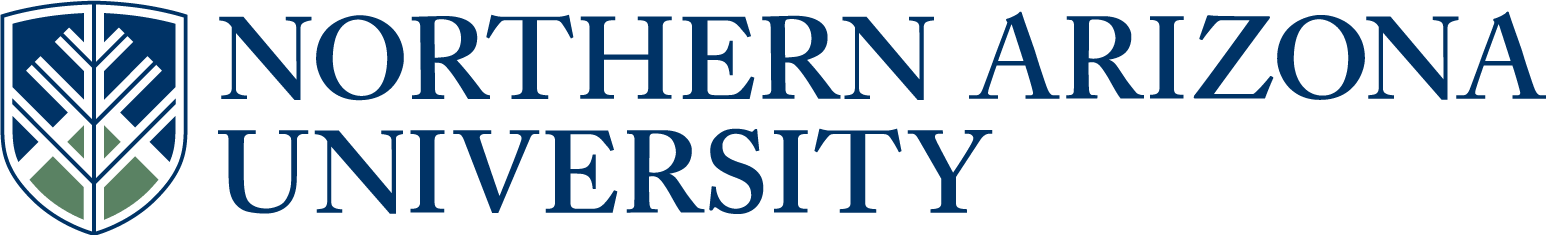 UCC/UGC/ECCCProposal for Course ChangeIf the changes included in this proposal are significant, attach copies of original and proposed syllabi in approved university format.      See upper and lower division undergraduate course definitions.*if there has been a previously approved UCC/UGC/ECCC change since the last catalog year, please copy the approved text from the proposal form into this field.  7.  Justification for course change.The title of this 100-level course, “World of Literature,” causes confusion in that students and non-English advisors and faculty assume that it is a World Literature course. We offer “World Literature” at the 200 level as ENG 253. The name change from ENG 130 “World of Literature” to ENG 130 “Exploring Literature” will alleviate confusion and bring the ENG 130 course title into better alignment with the course’s content and goals. The course description has been simplified so as to better reflect the course’s intent to provide a first-year experience of literature.IN THE FOLLOWING SECTION, COMPLETE ONLY WHAT IS CHANGING9.   Is this course in any plan (major, minor, or certificate) or sub plan (emphasis)? Yes        No                                                                                                                                        If yes, describe the impact.  If applicable, include evidence of notification to and/or response        from each impacted academic unit. English BA (elective), English Minor (elective).  10.  Is there a related plan or sub plan change proposal being submitted?                Yes         No        If no, explain.There is no change to the BSEd in English, English Minor,or BA in English plans. The course is optional in either plan in that it may be used for the completion of the degree but is not a requirement. The name change and simplified language of the description has no effect.11.  Does this course include combined lecture and lab components?                       Yes        No        If yes, include the units specific to each component in the course description above.Answer 12-15 for UCC/ECCC only:12.   Is this course an approved Liberal Studies or Diversity course?                        Yes        No          If yes, select all that apply.         Liberal Studies     Diversity         Both   13.   Do you want to remove the Liberal Studies or Diversity designation?                Yes         No         If yes, select all that apply.         Liberal Studies       Diversity         Both      14.   Is this course listed in the Course Equivalency Guide?                                    Yes        No 15.   Is this course a Shared Unique Numbering (SUN) course?                              Yes        No Approved as submitted:                                       Yes      No         Approved as modified:                                         Yes      No  Approved as submitted:                                       Yes      No     Approved as modified:                                         Yes      No  From: Jean M Boreen 
Sent: Monday, January 27, 2014 10:36 AM
To: Stuart S Galland
Subject: RE: Fast Track Proposals for your review/approval Please consider these approved and signed.  FAST TRACK   (Select if this will be a fast track item.  Refer to  Fast Track Policy for eligibility)1.  Course subject and number:ENG 130/130H2.  Units:33.  College:CAL4.  Academic Unit:English5.  Current Student Learning Outcomes of the course.►Student Learning Outcomes◄  After taking this class students will demonstrate increased skill in their abilities:To situate key authors and literary works within their historical and cultural contexts and to compare works from different cultural traditions and historical eras in terms of genre, style, and content or theme.To analyze, interpret, and compare literary texts using appropriate literary terminology.To recognize and evaluate how some literary works reflect historical, national, cultural, gender and ethnic differences, even as they invoke shared human experiences that may relate to readers and the world today.Show the proposed changes in this column (if applicable).  Bold the proposed changes in this column to differentiate from what is not changing, and Bold with strikethrough what is being deleted.  (Resources & Examples for Developing Course Learning Outcomes)No changes6.  Current title, description and units. Cut and paste, in its entirety, from the current on-line academic catalog* http://catalog.nau.edu/Catalog/.Show the proposed changes in this column Bold the proposed changes in this column to differentiate from what is not changing, and Bold with strikethrough what is being deleted.ENG 130 - The World Of Literature  EXPLORING LITERATUREDescription: Explores what literature enables us to discover about others and ourselves by examining literature from diverse cultures and time periods with an emphasis on theme, style, and traditions. Letter grade only.Units: 3Requirement Designation:	Aesthetic and Humanistic InquiryLiberal Studies Essential Skills: Effective WritingPrerequisite: Freshman or Sophomore statusENG 130H - The World Of Literature – Honors  EXPLORING LITERATURE-HONORSDescription: Explores what literature enables us to discover about others and ourselves by examining literature from diverse cultures and time periods with an emphasis on theme, style, and traditions. Letter grade only.Units: 3Requirement Designation:	Aesthetic and Humanistic InquiryPrerequisite: Freshman or Sophomore status and Honors Student Group8.  Effective BEGINNING of what term and year?Fall 2014     See effective dates calendar.CURRENTPROPOSEDCurrent course subject and number: Proposed course subject and number:Current number of units:Proposed number of units:Current short course title: THE WORLD OF LITERATURE WORLD OF LITERATURE - HONORSProposed short course title (max 30 characters):EXPERIENCING LITERATUREEXPERIENCING LITERATURE-HONORSCurrent long course title:THE WORLD OF LITERATURE THE WORLD OF LITERATURE - HONORSProposed long course title (max 100 characters):EXPERIENCING LITERATUREEXPERIENCING LITERATURE-HONORSCurrent grading option:letter grade  pass/fail   or both   Proposed grading option:letter grade   pass/fail  or both   Current repeat for additional units:Proposed repeat for additional units:Current max number of units:Proposed max number of units:Current prerequisite:Proposed prerequisite (include rationale in the justification):Current co-requisite:Proposed co-requisite (include rationale in the justification):Current co-convene with:Proposed co-convene with:Current cross list with:Proposed cross list with:FLAGSTAFF MOUNTAIN CAMPUSScott Galland 10/07/2013Reviewed by Curriculum Process AssociateDateApprovals:Department Chair/Unit Head (if appropriate)DateChair of college curriculum committeeDateSee AttachedDean of collegeDateFor Committee use only:UCC/UGC ApprovalDateEXTENDED CAMPUSESReviewed by Curriculum Process AssociateDateApprovals: Academic Unit HeadDateDivision Curriculum Committee (Yuma, Yavapai, or Personalized Learning)DateDivision Administrator in Extended Campuses (Yuma, Yavapai, or Personalized Learning)DateFaculty Chair of Extended Campuses Curriculum Committee (Yuma, Yavapai, or Personalized Learning)DateChief Academic Officer; Extended Campuses (or Designee)Date